BEFORE THE FLORIDA PUBLIC SERVICE COMMISSIONORDER ESTABLISHING PROCEDURE I.	Case Background	On March 12, 2021, Florida Power & Light Company filed its petition requesting a base rate increase along with minimum filing requirement schedules and testimony supporting the request.  The Commission has set a hearing in this docket for August 16-27, 2021.  This Order sets forth the procedural requirements for all parties to this docket. Jurisdiction over these matters is vested in the Commission through several provisions of Chapter 366, Florida Statutes (F.S.), including Sections 366.04, 366.05, and 366.06, F.S.	This Order is issued pursuant to the authority granted by Rule 28-106.211, Florida Administrative Code (F.A.C.), which provides that the presiding officer before whom a case is pending may issue any orders necessary to effectuate discovery, prevent delay, and promote the just, speedy, and inexpensive determination of all aspects of the case.  Due to COVID-19, participation in the prehearing and hearing for this docket may be handled remotely in accordance with Chapter 28-109, F.A.C.  Modifications to procedures governing parties to this docket may be made by subsequent procedural order due to COVID-19.II.	General Filing Procedures	Filings pertaining to this docket must comply with Rule 28-106.104, F.A.C.  Filing may be accomplished electronically as provided in the Commission’s Statement of Agency Organization and Operation and the E-Filing Requirements link, posted on our website, www.floridapsc.com.   If filing via mail, hand delivery, or courier service, the filing should be  addressed to:	Office of Commission Clerk 	Florida Public Service Commission	2540 Shumard Oak Boulevard	Tallahassee, Florida  32399-0850The Commission strongly encourages electronic filing, which is available from the Commission’s Home Page under the Clerk’s Office menu and Electronic Filing web form.  The filing party is responsible for ensuring that no information protected by privacy or confidentiality laws is contained in any electronic document.  To the extent possible, when making an electronic filing, an electronic copy of all filings shall also be provided to parties and staff in Microsoft Word format and all schedules shall be provided in Microsoft Excel format with formulas intact and cells unlocked.III.	Notice and Public Information	The utility shall comply with the requirements of Rule 25-22.0406, F.A.C.	The notice required by Rule 25-22.0406, F.A.C., shall also include a statement that any customer comments regarding the utility's service or the proposed rate increase should be addressed to the Commission Clerk, Office of Commission Clerk, Florida Public Service Commission, 2540 Shumard Oak Boulevard, Tallahassee, Florida 32399-0850, and that such comments should identify the docket number assigned to this proceeding.	In addition to the requirements of Rule 25-22.0406, F.A.C., the utility shall give written notice of the date, time, location, and purpose of the hearing to each of its customers no less than fourteen days prior to the first day of the hearing.  The utility shall utilize first class mail for notices sent to customers with out-of-town mailing addresses.	Special Considerations Due to the COVID-19 PandemicState buildings are currently closed to the public and other restrictions on gatherings remain in place due to COVID-19. Accordingly, the hearing will be conducted remotely, and all parties and witnesses shall be prepared to present argument and testimony by communications media technology.Any member of the public who wants to observe or listen to the proceedings may do so by accessing the live video broadcast the day of the hearing, which is available from the Commission website. Upon completion of the hearing, the archived video will also be available.IV.	Prefiled Testimony and Exhibits	Each party shall file all testimony and exhibits that it intends to sponsor, pursuant to the schedule set forth in Section IX of this Order. Testimony and exhibits may be filed electronically.  If filing paper copies, an original and 15 copies of all testimony and exhibits shall be filed with the Office of Commission Clerk, by  on the date due.  A copy of all prefiled testimony and exhibits shall be served electronically or by regular mail, overnight mail, or hand delivery to all other parties and staff no later than the date filed with the Commission.  Failure of a party to timely prefile exhibits and testimony from any witness in accordance with the foregoing requirements may bar admission of such exhibits and testimony. 	With its actual/estimated and projection testimony and exhibits, and as a supplement to its true-up testimony and exhibits, each utility shall file a schedule that shows the capital structure components and cost rates relied upon to calculate the revenue requirement rate of return on all capital projects recovered through the fuel clause.  The schedule shall include the derivation of debt and equity components used in the calculation of the return on average net investment attached to the testimony of the utility’s witness.  Each utility shall cite all sources and include the rationale for using the particular capital structure and cost rates.	The dimensions of each page of testimony shall be 8 ½ x 11 inches.  Each page shall be consecutively numbered and double spaced, with 25 numbered lines per page and left margins of at least 1.25 inches.  If filing paper copies of the testimony, all pages shall be filed on white, unglossed, three-holed paper and shall be unbound and without tabs.	Each exhibit sponsored by a witness in support of his or her prefiled testimony shall be:Attached to that witness’ testimony when filed;If filing paper copies, on three-holed paper, unbound, and without tabs;Sequentially numbered beginning with 1 (any exhibits attached to subsequently filed testimony of the same witness shall continue the sequential numbering system);Identified in the upper right-hand corner of each page by the docket number, a brief title, and the witness’ initials followed by the exhibit’s number; andPaginated by showing in the upper right-hand corner of each page the page number followed by the total number of pages in the exhibit.An example of the information to appear in the upper right-hand corner of the exhibit is as follows:		Docket No. 012345-EI		Foreign Coal Shipments to 		Exhibit BLW-1, Page 1 of 2	After an opportunity for opposing parties to object to introduction of the exhibits and to cross-examine the witness sponsoring them, exhibits may be offered into evidence at the hearing.V.	Discovery Procedures	A.	General Requirements	Discovery shall be conducted in accordance with the provisions of Chapter 120, F.S., and the relevant provisions of Chapter 366, F.S., Rules 25-22, 25-40, and 28-106, F.A.C., and the Florida Rules of Civil Procedure (as applicable), as modified herein or as may be subsequently modified by the Prehearing Officer.	Unless subsequently modified by the Prehearing Officer, the following shall apply:Discovery shall be completed by August 6, 2021.Discovery requests and responses shall be served by e-mail, hand delivery, or overnight mail, and electronic service is encouraged.  Discovery served via e-mail shall be limited to 5 MB per attachment, shall indicate how many e-mails are being sent related to the discovery (such as 1 of 6 e-mails), and shall be numbered sequentially.  Documents provided in response to a document request may be provided via a CD, DVD, or flash drive if not served electronically.Each electronic discovery response shall be given a separate electronic file name that is no longer than 60 characters.Sets of interrogatories, requests for admissions, requests for production of documents, or other forms of discovery shall be numbered sequentially in order to facilitate identification.Within each set, discovery requests shall be numbered sequentially, and any discovery requests in subsequent sets shall continue the sequential numbering system.Discovery made prior to the filing of a utility’s actual/estimated testimony and exhibits in this docket shall be made within 30 days in the manner provided in Rules 1.280 through 1.400, Florida Rules of Civil Procedure, except as modified by this Order and any subsequent procedural orders issued in this docket.    For discovery requests related to matters raised in a utility’s direct testimony and exhibits and intervenors’ or staff’s testimony and exhibits, the responding party shall serve its responses to the requesting party via electronic mail within 20 days of the date of the request.  For discovery requests related to matters addressed in the utility’s rebuttal testimony, the utility shall serve its responses to the requesting party via electronic mail within 7 days of the date of the request. A hard copy of responses shall also be served by hand-delivery, U.S. Mail or overnight mail on the day that responses are served electronically.Each page of every document produced pursuant to requests for production of documents shall be identified individually through the use of a Bates Stamp or other equivalent method of sequential identification.  Parties should number  produced documents in an unbroken sequence through the final hearing.Copies, whether hard copies or electronic, of discovery requests and responses shall be served on all parties and staff.  In addition, copies of all responses to requests for production of documents shall be provided to the Commission staff at its Tallahassee office unless otherwise agreed.Parties shall file in the Commission Clerk’s Office a notice of service of any interrogatories or request for production of documents propounded in this docket, giving the date of service and the name of the party to whom the discovery was directed.  	Unless subsequently modified by the Prehearing Officer, the following shall apply:Interrogatories, including all subparts, shall be limited to 750.Requests for production of documents, including all subparts, shall be limited to 750.Requests for admissions, including all subparts, shall be limited to 200.When a discovery request is served and the respondent intends to seek clarification of any portion of the discovery request, the respondent shall request such clarification within 5 days of service of the discovery request.  For discovery requests served after the date for rebuttal testimony, such clarification must be requested within 2 days.  Any specific objections to a discovery request related to matters raised in the utility’s direct testimony or intervenor or staff testimony shall be made within 5 days of service of the discovery request. Any specific objections to a discovery request related to matters raised in the utility’s rebuttal testimony shall be made within 2 days of service of the discovery request.   This procedure is intended to reduce delay in resolving discovery disputes. B.	Confidential Information Provided Pursuant to Discovery		Any information provided to the Commission staff pursuant to a discovery request by the staff or any other person and for which proprietary confidential business information status is requested pursuant to Section 366.093 F.S., and Rule 25-22.006, F.A.C., shall be treated by the Commission as confidential.  The information shall be exempt from Subsection 119.07(1), F.S., pending a formal ruling on such request by the Commission or pending return of the information to the person providing the information.  If no determination of confidentiality has been made and the information has not been made a part of the evidentiary record in this proceeding, it shall be returned to the person providing the information.  If a determination of confidentiality has been made and the information was not entered into the record of this proceeding, it shall be returned to the person providing the information within the time period set forth in Section 366.093, F.S.  The Commission may determine that continued possession of the information is necessary for the Commission to conduct its business.	Redacted versions of confidential filings may be served electronically, but in no instance may confidential information be electronically submitted.  If the redacted version is served electronically, the confidential information (which may be on a CD, DVD, or flash drive) shall be filed with the Commission Clerk via hand-delivery, U.S. Mail, or overnight mail on the day that the redacted version was served via e-mail.	When a person provides information that it maintains as proprietary confidential business information to the Office of Public Counsel pursuant to a discovery request by the Office of Public Counsel or any other party, that party may request a temporary protective order pursuant to Rule 25-22.006(6)(c), F.A.C., exempting the information from Subsection 119.07(1), F.S.	When a party other than the Commission staff or the Office of Public Counsel requests information through discovery that the respondent maintains as proprietary confidential business information, or when such a party would otherwise be entitled to copies of such information requested by other parties through discovery (e.g., interrogatory responses), that party and respondent shall endeavor in good faith to reach agreement that will allow for the exchange of such information on reasonable terms, as set forth in Rule 25-22.006(7)(b), F.A.C.VI.	Prehearing Procedures	A.	Prehearing Statements	All parties in this docket and the Commission staff shall file a prehearing statement pursuant to the schedule set forth in Section IX of this Order.  Each prehearing statement shall be filed with the Office of Commission Clerk by 5:00 p.m. on the date due.  A copy, whether paper or electronic, of the prehearing statement shall be served on all other parties and staff no later than the date it is filed with the Commission.	Each party’s prehearing statement shall set forth the following information in the sequence listed below:(1)	The name of all known witnesses whose testimony has been prefiled or who may be called by the party, along with the subject matter of each such witness’ testimony and the corresponding issue numbers in the following format:All Known Witnesses	(2)	A description of all prefiled exhibits and other exhibits that may be used by the 			party in presenting its direct case (including individual components of a 				composite exhibit), along with the witness sponsoring each exhibit and the 			corresponding issue numbers in the following format:All Known Exhibits(3)	A statement of the party’s basic position in the proceeding;(4)	A statement of each question of fact, question of law, and policy question that the party considers at issue, along with the party’s position on each  issue, and, where applicable, the names of the party's witness(es) who will address each issue.  Parties who wish to maintain “no position at this time” on any particular issue or issues should refer to the requirements of subsection C, below;(5)	A statement of issues to which the parties have stipulated;(6)	A statement of all pending motions or other matters the party seeks action upon;(7)	A statement identifying the party’s pending requests or claims for confidentiality;(8)	Any objections to a witness’ qualifications as an expert.  The objection shall identify each witness the party wishes to voir dire as well as state with specificity the portions of that witness’ pre-filed testimony, by page and line number, and/or exhibits, by page and line number, to which the party objects.  Failure to specifically identify the portions of the pre-filed testimony or exhibits to which the party objects will result in restriction of a party’s ability to conduct voir dire absent a showing of good cause at the time the witness is offered for cross examination at hearing; 	(9)	A request for sequestration of witnesses, so any such request may be resolved by the prehearing officer prior to the hearing.  Failure to make such a request shall constitute a waiver of the right to request sequestration of witnesses absent a showing of good cause; and	(10)	A statement as to any requirement set forth in this order that cannot be complied 	with, and the reasons therefore.	Failure of a party to timely file a prehearing statement shall be a waiver of any issue not raised by other parties or by the Commission.  In addition, such failure shall preclude the party from presenting testimony in support of its position on each such issue.  	B.	Attendance at Prehearing Conference	Pursuant to Rule 28-106.209, F.A.C., a Prehearing Conference will be held August 2, 2021, at the Betty Easley Conference Center, 4075 Esplanade Way, Tallahassee, Florida.  Unless excused by the Prehearing Officer for good cause shown, each party (or designated representative) shall personally appear at the prehearing conference.  Failure of a party (or that party’s representative) to appear shall constitute waiver of that party’s issues and positions, and that party may be dismissed from the proceeding.	C.	Waiver of Issues	Any issue not raised by a party either before or during the Prehearing Conference shall be waived by that party, except for good cause shown.  A party seeking to raise a new issue after the Prehearing Conference shall address each of the following: Whether the party was unable to identify the issue because of the complexity of the matter;Whether discovery or other prehearing procedures were not adequate to fully develop the issue;Whether due diligence was exercised to obtain facts touching on the issue; Whether information obtained subsequent to the Prehearing Conference was not previously available to enable the party to identify the issue; andWhether introduction of the issue would not be to the prejudice or surprise of any party.Specific reference shall be made to the information received and how it enabled the party to identify the issue.	Unless a matter is not at issue for that party, each party shall take a position on each issue by the time of the Prehearing Conference or by such later time as may be permitted by the Prehearing Officer.  If a party is unable through diligence and good faith efforts to take a position on a matter at issue for that party, it shall explicitly state in its prehearing statement why it cannot take a position.  If the Prehearing Officer finds that the party has acted diligently and in good faith to take a position, and further finds that the party's failure to take a position will not prejudice other parties or confuse the proceeding, the party may maintain “no position at this time” prior to hearing and thereafter conduct cross examination on the issue and identify its position in a post-hearing statement of issues.  In the absence of such a finding by the Prehearing Officer, the party shall have waived the entire issue, and the party’s position shall be shown as “no position” in the Prehearing Order.  If a party takes “no position” on an issue, it has waived its opportunity to conduct cross examination on the issue as well as file a post-hearing brief on the issue.  Commission staff may take “no position at this time” or a similar position on any issue without having to make the showing described above.Motions to Strike Prefiled Testimony and Exhibits	Motions to strike any portion of the prefiled testimony and related portions of exhibits of any witness shall be made in writing no later than the Prehearing Conference.  Motions to strike any portion of prefiled testimony and related portions of exhibits at hearing shall be considered untimely, absent good cause shown.Demonstrative Exhibits	If a party wishes to use a demonstrative exhibit or other demonstrative tools at hearing, such materials must be identified by the time of the Prehearing Conference.	F.	Official Recognition	Parties seeking official recognition of materials pursuant to Subsection 120.569(2)(i), F.S., shall notify all other parties and staff in writing no later than two business days  prior to the first scheduled hearing date.  Such notification shall identify all materials for which the party seeks official recognition, and copies of such materials shall be provided along with the notification.  Parties are not required to file requests for official recognition of Commission orders. 	G.	Use of Depositions at Hearing	Absent agreement by all parties concerning the introduction of depositions into the record at the hearing, any party wishing to introduce all or part of a deposition at hearing for any purpose other than impeachment, must file a Notice of Intent to Use Deposition no later than the last day to conduct discovery in this docket as set forth in Section IX of this Order.  The Notice shall include the following information for each deposition:Name of witness deposed;Date deposition was taken; andPage and line numbers of each deposition the party seeks to introduce, when available. Objection(s) to the entry into the record of a deposition or portion thereof at hearing for purposes other than impeachment must be made in writing within three days of filing a Notice of Intent to use Deposition for resolution by the Prehearing Officer.  Upon the filing of a Notice of Intent to use Deposition, within three days of filing the Notice, parties may file a Notice of Counter-Designation which shall include the following information for each deposition:(1)  Name of witness deposed;(2)  Date deposition was taken; and(3) Page and line numbers of each deposition the party seeks to introduce, when available. VII.	Hearing Procedures	A.	Attendance at Hearing	Unless excused by the Presiding Officer for good cause shown, each party (or designated representative) shall personally appear at the hearing.  Failure of a party, or that party’s representative, to appear shall constitute waiver of that party’s issues, and that party may be dismissed from the proceeding. 	Likewise, all witnesses are expected to be present at the hearing unless excused by the Presiding Officer upon the staff attorney’s confirmation prior to the hearing date of the following: All parties agree that the witness will not be needed for cross examination.All Commissioners assigned to the panel do not have questions for the witness.	In the event a witness is excused in this manner, his or her testimony may be entered into the record as though read following the Commission’s approval of the proposed stipulation of that witness’ testimony.	B.	Cross examination	The parties shall avoid duplicative or repetitious cross examination. Further, friendly cross examination will not be allowed.  Cross examination shall be limited to witnesses whose testimony is adverse to the party desiring to cross-examine.  Any party conducting what appears to be a friendly cross examination of a witness should be prepared to indicate why that witness's direct testimony is adverse to its interests.During cross examination, if a witness (or their counsel) responds (or objects) to a relevant  question by referring the question to another party witness, the counsel who is sponsoring the current witness shall confirm the identity of the appropriate party witness who can more fully address the question.	C.	Use of Confidential Information at Hearing	It is the policy of this Commission that all Commission hearings be open to the public at all times. The Commission also recognizes its obligation pursuant to Section 366.093, F.S., to protect proprietary confidential business information from disclosure outside the proceeding.  Therefore, any party wishing to use at the hearing any proprietary confidential business information, as that term is defined in Section 366.093, F.S., shall adhere to the following:When a party wishes to use confidential information in a hearing conducted remotely that has not been filed as prefiled testimony or prefiled exhibits, parties must provide an electronic copy of this material to the Commission Clerk marked as confidential in accord with the provisions of Section VII.D.  Any party wishing to examine confidential material that is not subject to an order granting confidentiality shall be provided access to this material subject to execution of an appropriate protective agreement with the owner of the material.Counsel and witnesses are cautioned to avoid verbalizing confidential information in such a way that would compromise confidentiality.  Therefore, confidential information should be presented by written exhibit when reasonably possible.	If a confidential exhibit has been admitted into evidence, the copy electronically provided to the Clerk’s office shall be retained in the Clerk’s confidential files.  If such information is admitted into the evidentiary record at hearing and is not otherwise subject to a request for confidentiality filed with the Commission, the source of the information must file a request for confidential classification of the information within 21 days of the conclusion of the hearing, as set forth in Rule 25-22.006(8)(b), F.A.C., if continued confidentiality of the information is to be maintained.	D.	Cross-Examination Exhibits	An electronic copy of all potential cross-examination exhibits, including impeachment exhibits, related to utility direct testimony and intervenor and staff testimony must be provided to the Clerk’s Office no later than the close of business on August 2, 2021. An electronic copy of all potential cross-examination exhibits, including impeachment exhibits, related to utility rebuttal testimony must be provided to the Clerk’s Office no later than the close of business on August 9, 2021.  The procedures to be followed regarding cross-examination exhibits are set forth in Attachment A.   A Notice of Intent, consistent with the requirements of Section 366.093, F.S., and Rule 25-22.006, F.A.C., must be provided with any confidential exhibits.VIII.	Post-Hearing Procedures	If the Commission (or assigned panel) does not render a bench decision at the hearing, it may allow each party to file a post-hearing statement of issues and positions pursuant to the schedule set forth in Section IX of this Order.  In such event, a summary of each position of no more than 75 words, set off with asterisks, shall be included in that statement.  If a party’s position has not changed since the issuance of the prehearing order, the post-hearing statement may simply restate the prehearing position.  However, the position must be reduced to no more than 75 words.  If a post-hearing statement is required and a party fails to file in conformance with the rule, that party shall have waived all issues and may be dismissed from the proceeding.	Pursuant to Rule 28-106.215, F.A.C., a party’s proposed findings of fact and conclusions of law, if any, statement of issues and positions, and brief, shall together total no more than 40 pages (inclusive of attachments) and shall be filed at the same time, unless modified by the Presiding Officer.   IX.	Controlling Dates	The following dates have been established to govern the key activities of this case:(1)	Utility testimony and exhibits			March 12, 2021(2)	Intervenors’ testimony and exhibits		June 21, 2021(3)	Staff’s testimony and exhibits			July 6, 2021(4)	Rebuttal testimony and exhibits		July 12, 2021(5)	Prehearing Statements				July 14, 2021(6)	Prehearing Conference			August 2, 2021(7)	Discovery deadline				August 6, 2021(8)	Hearing 					August 16-27, 2021(9)	Briefs						September 15, 2021 		In addition, all parties are advised that the Prehearing Officer may exercise the discretion to schedule additional Prehearing Conferences or meetings of the parties as deemed appropriate.  Such meetings will be properly noticed to afford the parties an opportunity to attend. 		Based upon the foregoing, it is	ORDERED by Chairman Gary F. Clark, as Prehearing Officer, that the provisions of this Order shall govern this proceeding unless modified by the Commission.	By ORDER of Chairman Gary F. Clark, as Prehearing Officer, this 24th day of March, 2021.Florida Public Service Commission2540 Shumard Oak BoulevardTallahassee, Florida 32399(850) 413-6770www.floridapsc.comCopies furnished:  A copy of this document is provided to the parties of record at the time of issuance and, if applicable, interested persons.SBrNOTICE OF FURTHER PROCEEDINGS OR JUDICIAL REVIEW	The Florida Public Service Commission is required by Section 120.569(1), Florida Statutes, to notify parties of any administrative hearing or judicial review of Commission orders that is available under Sections 120.57 or 120.68, Florida Statutes, as well as the procedures and time limits that apply.  This notice should not be construed to mean all requests for an administrative hearing or judicial review will be granted or result in the relief sought.	Mediation may be available on a case-by-case basis.  If mediation is conducted, it does not affect a substantially interested person's right to a hearing.	Any party adversely affected by this order, which is preliminary, procedural or intermediate in nature, may request: (1) reconsideration within 10 days pursuant to Rule 25-22.0376, Florida Administrative Code; or (2) judicial review by the Florida Supreme Court, in the case of an electric, gas or telephone utility, or the First District Court of Appeal, in the case of a water or wastewater utility.  A motion for reconsideration shall be filed with the Office of Commission Clerk, in the form prescribed by Rule 25-22.0376, Florida Administrative Code.  Judicial review of a preliminary, procedural or intermediate ruling or order is available if review of the final action will not provide an adequate remedy.  Such review may be requested from the appropriate court, as described above, pursuant to Rule 9.100, Florida Rules of Appellate Procedure.ATTACHMENT ARequirements related to providing Cross-Examination Exhibits prior to Hearing	By August 2, 2021, each party must provide the Commission Clerk an electronic copy of all cross-examination exhibits for the utility’s direct testimony and intervenor and staff testimony,  including impeachment exhibits, the party plans to use during the hearing.  By August 9, 2021, each party must provide the Commission Clerk an electronic copy of all cross-examination exhibits for the utility’s rebuttal testimony, including impeachment exhibits, the party plans to use during the hearing. All cross-examination exhibits must be provided to the Clerk’s Office on either USB flash drives or CDs.  Confidential documents must be placed on one USB flash drive or CD, and non-confidential exhibits must be placed on a different or separate USB flash drive or CD.  This is because the Clerk’s Office will process the confidential exhibits, and will transmit all non-confidential exhibits to the General Counsel’s Office for processing.  All USB flash drives or CDs provided to the Clerk’s Office must be clearly labeled as confidential or non-confidential, and the label must also include the Docket Number(s) and the name of the party providing the exhibits.  Each party must also provide to the Clerk by August 2 and August 9, 2021, respectively, a table listing the exhibit numbers and short titles of each cross-examination exhibit provided to the Clerk. Pursuant to Rule 25-22.006(3), F.A.C., a notice of intent to request confidential classification must be filed for all confidential information.	Each party must pre-number each exhibit with the following sequential numbering system that clearly denotes confidential exhibits.  For example, DEF will pre-identify its cross-examination exhibits DEF-1, DEF-2, DEF-3, etc.  All confidential exhibits must include the letter “C” placed after the number.  Thus, if DEF’s third exhibit is confidential, it will be labeled DEF-3C.  Each party shall number its utility direct testimony exhibits, intervenor exhibits, staff exhibits and rebuttal testimony exhibits sequentially.  	Each exhibit must be saved as a separate electronic file, and each file must be labeled with the exhibit number that reflects the information contained in the exhibit.  The exhibit number will serve as the filename in the virtual folder during the hearing.  Each exhibit must also include a cover page that includes the exhibit number.  In addition, each exhibit must include sequentially numbered pages.  The page numbers must be placed in the upper right-hand corner of each page.	The confidential and non-confidential cross-examination exhibits will be made available to the parties in virtual folders the day before the hearing.  The cross-examination exhibits will be made available to the parties for the sole purpose of providing the witnesses and their counsel with the opportunity to print the exhibits or download them to their electronic devices for use during the hearing.  The parties must not view or read the exhibits prior to the hearing.  Parties will be provided usernames and passwords by Commission staff that will give them access to the confidential exhibits and any other confidential information that will be used during the hearing.  By August 2, 2021, parties must provide the Commission Clerk with the list of names of those persons who should be given a user name and password to access confidential information.In re: Petition for rate increase by Florida Power & Light Company.DOCKET NO. 20210015-EIORDER NO. PSC-2021-0116-PCO-EIISSUED: March 24, 2021WitnessSubject MatterIssues #DirectJohn SmithSubject . . .1, 3-5WitnessProffered ByExhibit No.DescriptionIssues  #DirectJohn SmithParty/Utility NameABC-1Title . . .1, 3-5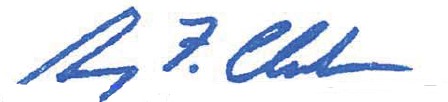 GARY F. CLARKChairman and Prehearing Officer